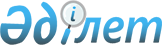 О создании Совета по улучшению инвестиционного климата
					
			Утративший силу
			
			
		
					Постановление Правительства Республики Казахстан от 1 марта 2012 года № 275. Утратило силу постановлением Правительства Республики Казахстан от 29 сентября 2016 года № 546
      Сноска. Утратило силу постановлением Правительства РК от 29.09.2016 № 546.
      ПРЕСС-РЕЛИЗ
      Правительство Республики Казахстан ПОСТАНОВЛЯЕТ:
      1. Создать Совет по улучшению инвестиционного климата (далее - Совет) в составе согласно приложению к настоящему постановлению.
      2. Утвердить прилагаемое Положение о Совете.
      3. Настоящее постановление вводится в действие со дня подписания. Положение
о Совете по улучшению инвестиционного климата
1. Общие положения
      1. Совет по улучшению инвестиционного климата (далее - Совет) является консультативно-совещательным органом при Правительстве Республики Казахстан.
      2. Совет в своей деятельности руководствуется Конституцией Республики Казахстан, законами Республики Казахстан и иными нормативными правовыми актами Республики Казахстан, а также настоящим Положением.
      3. Обеспечение деятельности Совета осуществляется Правительством Республики Казахстан и рабочим органом Совета. 2. Основные цели и задачи Совета
      4. Целями деятельности Совета являются реализация единой инвестиционной политики Республики Казахстан, отвечающей приоритетам развития экономики Республики Казахстан, содействие в привлечении и эффективном использовании отечественных и иностранных инвестиций.
      5. В рамках поставленных целей на Совет возлагаются следующие задачи:
      1) определение единой стратегии развития инвестиционной деятельности с учетом практики стран Организации экономического сотрудничества и развития в области инвестиционной политики и приоритетов развития Республики Казахстан;
      2) выработка предложений по созданию благоприятного инвестиционного климата в Республике Казахстан, в том числе по защите прав и интересов иностранных инвесторов и совершенствованию нормативной правовой базы Республики Казахстан касательно инвестиционной политики, налогового и таможенного законодательств;
      3) анализ возможных путей решения проблем, которые сдерживают инвестирование в обрабатывающие сектора экономики Республики Казахстан. 3. Состав Совета
      6. Председателем Совета является Премьер-Министр Республики Казахстан.
      7. Состав Совета с казахстанской стороны формируется из числа руководителей, их заместителей или ответственных секретарей министерств финансов, национальной экономики, юстиции, по инвестициям и развитию, иностранных дел, Генеральной прокуратуры и иных организаций.
      Сноска. Пункт 7 в редакции постановления Правительства РК от 04.09.2014 № 970.


       8. В состав Совета могут входить иные должностные лица Республики Казахстан, определяемые председателем Совета.
      9. Состав Совета с иностранной стороны формируется в количестве не более 20 человек из числа представителей международных экономических и финансовых организаций, руководителей иностранных компаний. 4. Порядок работы Совета
      10. Председатель Совета руководит его деятельностью, председательствует на заседаниях, планирует работу и осуществляет общий контроль за реализацией решений. Во время отсутствия председателя его функции выполняет заместитель председателя Совета.
      11. Заседания Совета проводятся по мере необходимости, но не реже двух раз в год в сроки, определяемые председателем Совета, и считаются правомочными, если на них присутствуют не менее половины от общего числа членов Совета.
      12. На заседания Совета могут быть приглашены представители заинтересованных государственных органов Республики Казахстан, а также представители отечественных и иностранных компаний, не входящие в его состав.
      13. Заседание Совета осуществляется в соответствии с планом работы Совета. План работы Совета утверждается большинством голосов от общего числа членов Совета. План работы Совета составляется раз в полугодие.
      14. Члены Совета уведомляются рабочим органом Совета о дате и повестке дня очередного заседания Совета, рассматриваемых вопросах не позднее, чем за 10 рабочих дней до его проведения.
      15. Повестка заседания Совета формируется по утвержденному Плану работы Совета или иным предложениям председателя Совета, членов Совета.
      16. Внеочередное заседание Совета может быть проведено по инициативе председателя Совета либо по инициативе более одной трети от общего числа членов Совета. Инициатор внеочередного заседания Совета вносит на рассмотрение председателю перечень вопросов для обсуждения. Председатель Совета определяет порядок работы внеочередного заседания Совета и назначает дату его проведения.
      17. Решения Совета принимаются открытым голосованием и считаются принятыми, если за них подано большинство голосов от общего количества членов Совета. Голосование проводится путем заполнения на заседании Совета листа голосования по форме согласно приложению к настоящей Инструкции о порядке создания, деятельности и ликвидации консультативно-совещательных органов при Правительстве Республики Казахстан и рабочих групп (далее – Инструкция), утвержденной постановлением Правительства Республики Казахстан от 16 марта 1999 года № 247. В случае равенства голосов принятым считается решение, за которое проголосовал председатель.
      Члены Совета имеют право на особое мнение, которое, в случае его выражения должно быть изложено в письменном виде и приложено к письму-отчету Совета, предусмотренному пунктом 24 Инструкции.
      По результатам проведения заседаний Совета и на основании листов голосования в течение трех рабочих дней составляется протокол, подписываемый председателем и секретарем.
      При изменении по итогам голосования содержания проекта протокола секретарь Совета направляет лист голосования с уточненной редакцией принятого решения членам Совета для согласования.
      Члены Совета после получения листа голосования направляют в течение одного рабочего дня ответ о согласии либо несогласии с обоснованием причин.
      Сноска. Пункт 17 в редакции постановления Правительства РК от 09.04.2014 № 329.


       18. Учет и хранение материалов и протокольных решений Совета с приложением листов голосования осуществляет рабочий орган Совета.
      Сноска. Пункт 18 в редакции постановления Правительства РК от 09.04.2014 № 329.


       18-1. После проведения заседания Совета секретарь Совета оформляет протокол.
      Сноска. Положение дополнено пунктом 18-1 в соответствии с постановлением Правительства РК от 09.04.2014 № 329.

  5. Рабочий орган Совета
      19. Рабочим органом Совета является Министерство по инвестициям и развитию Республики Казахстан.
      Рабочий орган осуществляет организационно-техническое обеспечение работы Совета, в том числе готовит предложения по повестке дня заседания Совета, необходимые документы, материалы, которые должны быть направлены членам Совета за три рабочих дня до проведения заседания Совета с приложением проекта протокола.
      Сноска. Пункт 19 в редакции постановления Правительства РК от 09.04.2014 № 329; с изменением, внесенным постановлением Правительства РК от 04.09.2014 № 970.


       20. Исключен постановлением Правительства РК от 09.04.2014 № 329. 6. Прекращение деятельности Совета
      21. Основанием прекращения деятельности Совета является решение Правительства Республики Казахстан. Состав Совета по улучшению инвестиционного климата
      Сноска. Состав в редакции постановления Правительства РК от 04.09.2014 № 970.
       с казахстанской стороны:
      Премьер-Министр Республики Казахстан, председатель
      Министр по инвестициям и развитию Республики Казахстан, заместитель председателя
      вице-министр по инвестициям и развитию Республики Казахстан, секретарь
      Первый заместитель Премьер-Министра Республики Казахстан
      Министр национальной экономики Республики Казахстан
      Министр энергетики Республики Казахстан
      Министр иностранных дел Республики Казахстан
      Министр финансов Республики Казахстан
      заместитель Генерального прокурора Республики Казахстан (по согласованию)
      ответственный секретарь Министерства юстиции Республики Казахстан
      председатель ассоциации налогоплательщиков Республики Казахстан (по согласованию)
      с иностранной стороны:
      президент Американской торговой палаты в Казахстане (по согласованию)
      исполнительный директор Американской торговой палаты в Казахстане (по согласованию)
      президент Cameco Каzakhstan (по согласованию)
      президент Turkuaz (по согласованию)
      управляющий директор Норт Каспиан Оперейтинг Компани (НКОК) (по согласованию)
      директор RiоТіntо (по согласованию)
      генеральный директор ВАSF (по согласованию)
      генеральный директор Danone Berkut (по согласованию)
      генеральный директор Microsoft (по согласованию)
      генеральный директор Kazakhstan Kagazy (по согласованию)
      генеральный директор Procter&Gamble (по согласованию)
      генеральный директор Ситибанк Казахстан (по согласованию)
					© 2012. РГП на ПХВ «Институт законодательства и правовой информации Республики Казахстан» Министерства юстиции Республики Казахстан
				
Премьер-Министр
Республики Казахстан
К. МасимовПриложение
к постановлению Правительства
Республики Казахстан
от 1 марта 2012 года № 275